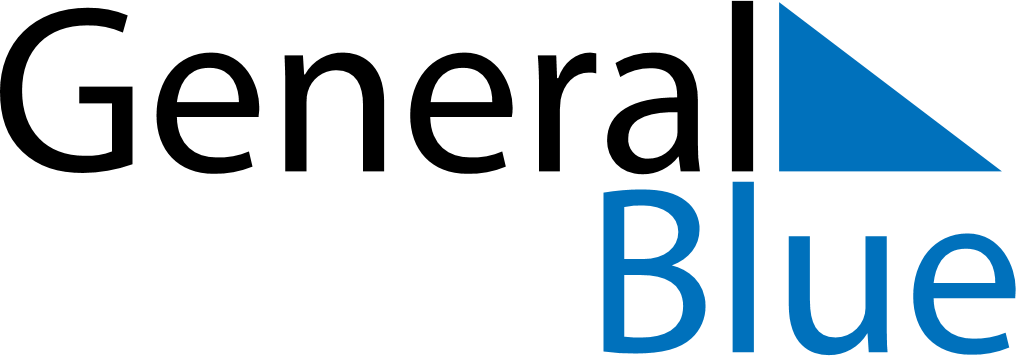 October 2024October 2024October 2024October 2024October 2024October 2024Vik, Viken, NorwayVik, Viken, NorwayVik, Viken, NorwayVik, Viken, NorwayVik, Viken, NorwayVik, Viken, NorwaySunday Monday Tuesday Wednesday Thursday Friday Saturday 1 2 3 4 5 Sunrise: 7:24 AM Sunset: 6:52 PM Daylight: 11 hours and 27 minutes. Sunrise: 7:27 AM Sunset: 6:49 PM Daylight: 11 hours and 22 minutes. Sunrise: 7:29 AM Sunset: 6:46 PM Daylight: 11 hours and 16 minutes. Sunrise: 7:31 AM Sunset: 6:43 PM Daylight: 11 hours and 11 minutes. Sunrise: 7:34 AM Sunset: 6:40 PM Daylight: 11 hours and 5 minutes. 6 7 8 9 10 11 12 Sunrise: 7:36 AM Sunset: 6:37 PM Daylight: 11 hours and 0 minutes. Sunrise: 7:39 AM Sunset: 6:34 PM Daylight: 10 hours and 55 minutes. Sunrise: 7:41 AM Sunset: 6:31 PM Daylight: 10 hours and 49 minutes. Sunrise: 7:44 AM Sunset: 6:28 PM Daylight: 10 hours and 44 minutes. Sunrise: 7:46 AM Sunset: 6:25 PM Daylight: 10 hours and 38 minutes. Sunrise: 7:48 AM Sunset: 6:22 PM Daylight: 10 hours and 33 minutes. Sunrise: 7:51 AM Sunset: 6:19 PM Daylight: 10 hours and 27 minutes. 13 14 15 16 17 18 19 Sunrise: 7:53 AM Sunset: 6:16 PM Daylight: 10 hours and 22 minutes. Sunrise: 7:56 AM Sunset: 6:13 PM Daylight: 10 hours and 17 minutes. Sunrise: 7:58 AM Sunset: 6:10 PM Daylight: 10 hours and 11 minutes. Sunrise: 8:01 AM Sunset: 6:07 PM Daylight: 10 hours and 6 minutes. Sunrise: 8:03 AM Sunset: 6:04 PM Daylight: 10 hours and 1 minute. Sunrise: 8:06 AM Sunset: 6:01 PM Daylight: 9 hours and 55 minutes. Sunrise: 8:08 AM Sunset: 5:58 PM Daylight: 9 hours and 50 minutes. 20 21 22 23 24 25 26 Sunrise: 8:11 AM Sunset: 5:56 PM Daylight: 9 hours and 44 minutes. Sunrise: 8:13 AM Sunset: 5:53 PM Daylight: 9 hours and 39 minutes. Sunrise: 8:16 AM Sunset: 5:50 PM Daylight: 9 hours and 34 minutes. Sunrise: 8:18 AM Sunset: 5:47 PM Daylight: 9 hours and 28 minutes. Sunrise: 8:21 AM Sunset: 5:44 PM Daylight: 9 hours and 23 minutes. Sunrise: 8:23 AM Sunset: 5:42 PM Daylight: 9 hours and 18 minutes. Sunrise: 8:26 AM Sunset: 5:39 PM Daylight: 9 hours and 12 minutes. 27 28 29 30 31 Sunrise: 7:28 AM Sunset: 4:36 PM Daylight: 9 hours and 7 minutes. Sunrise: 7:31 AM Sunset: 4:33 PM Daylight: 9 hours and 2 minutes. Sunrise: 7:33 AM Sunset: 4:31 PM Daylight: 8 hours and 57 minutes. Sunrise: 7:36 AM Sunset: 4:28 PM Daylight: 8 hours and 51 minutes. Sunrise: 7:39 AM Sunset: 4:25 PM Daylight: 8 hours and 46 minutes. 